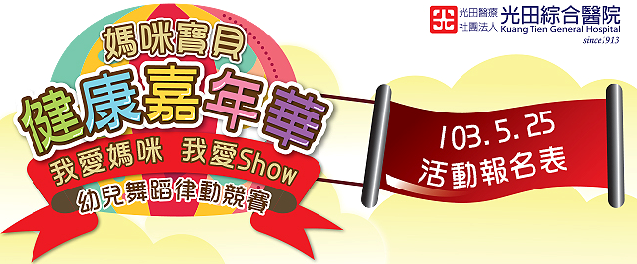 報名方式：請於103年5月5日（一）前，請將本報名表E-mail至planning@ktgh.com.tw信箱，或傳真04-2665-5050，或親自將報名表繳至兩院區服務台，限額10隊，額滿為止。報名表送出後，收到本院工作人員回覆或回函，即算報名成功。參賽園/所園所地址聯絡人聯絡電話：聯絡手機：E-mail：聯絡電話：聯絡手機：E-mail：聯絡電話：聯絡手機：E-mail：當日帶隊/聯絡（同聯絡人免填）聯絡電話：聯絡手機：聯絡電話：聯絡手機：聯絡電話：聯絡手機：表演名稱演出時間約       分      秒約       分      秒演出說明內容說明：內容說明：內容說明：內容說明：內容說明：內容說明：演出說明創意特色：創意特色：創意特色：創意特色：創意特色：創意特色：參賽者姓名參賽者姓名參賽者姓名參賽者姓名參賽者姓名參賽者姓名參賽者姓名1.1.2.3.3.3.4.5.5.6.7.7.7.8.9.9.10.11.11.11.12.13.13.14.15.15.15.16.17.17.18.19.19.19.20.活動訊息得知（請勾選您是透過哪一管道得知活動訊息）光田門診時間表    光田院內活動海報    活動廣告傳單      光田網站光田facebook     光田電子報          婦兒科門診告知    親友告知其他__________活動訊息得知（請勾選您是透過哪一管道得知活動訊息）光田門診時間表    光田院內活動海報    活動廣告傳單      光田網站光田facebook     光田電子報          婦兒科門診告知    親友告知其他__________活動訊息得知（請勾選您是透過哪一管道得知活動訊息）光田門診時間表    光田院內活動海報    活動廣告傳單      光田網站光田facebook     光田電子報          婦兒科門診告知    親友告知其他__________活動訊息得知（請勾選您是透過哪一管道得知活動訊息）光田門診時間表    光田院內活動海報    活動廣告傳單      光田網站光田facebook     光田電子報          婦兒科門診告知    親友告知其他__________活動訊息得知（請勾選您是透過哪一管道得知活動訊息）光田門診時間表    光田院內活動海報    活動廣告傳單      光田網站光田facebook     光田電子報          婦兒科門診告知    親友告知其他__________活動訊息得知（請勾選您是透過哪一管道得知活動訊息）光田門診時間表    光田院內活動海報    活動廣告傳單      光田網站光田facebook     光田電子報          婦兒科門診告知    親友告知其他__________活動訊息得知（請勾選您是透過哪一管道得知活動訊息）光田門診時間表    光田院內活動海報    活動廣告傳單      光田網站光田facebook     光田電子報          婦兒科門診告知    親友告知其他__________